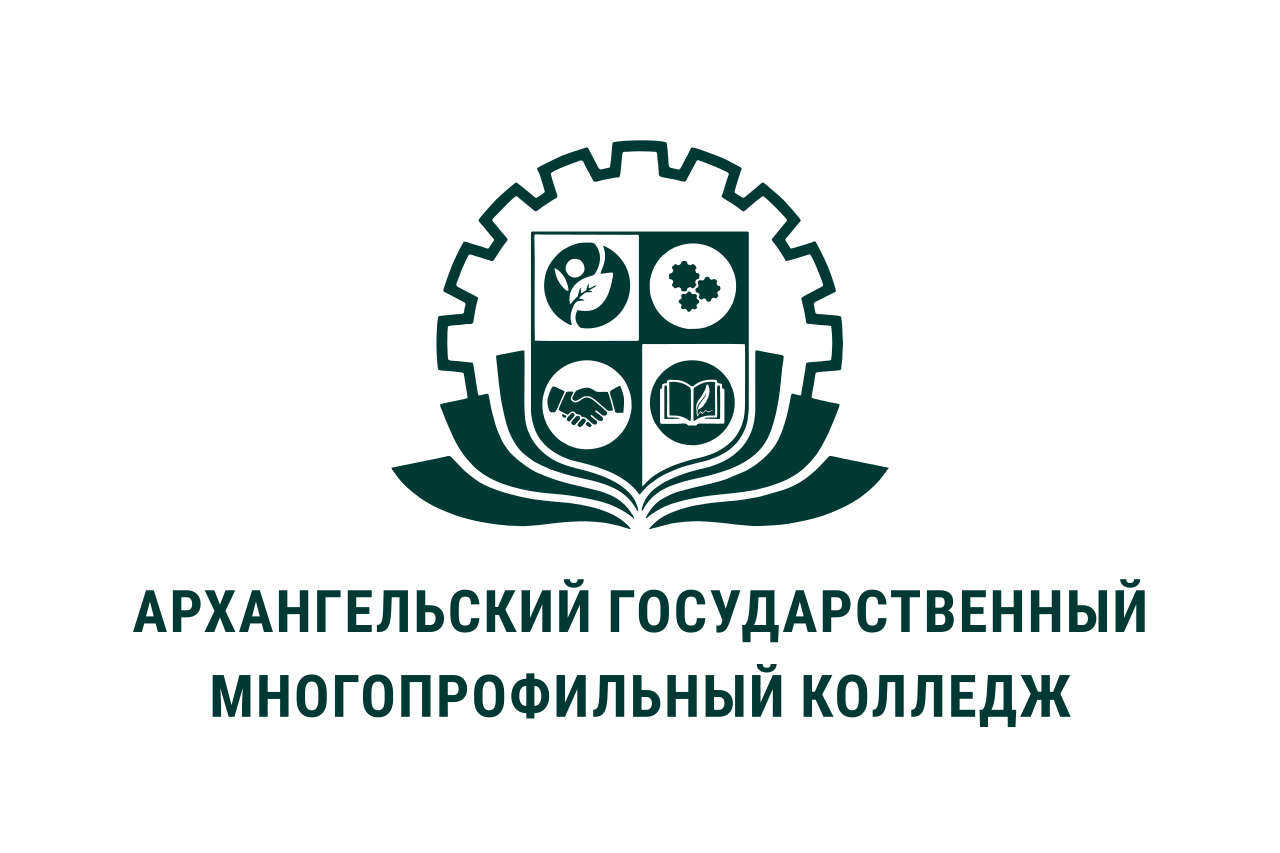 МИНИСТЕРСТВО ОБРАЗОВАНИЯ АРХАНГЕЛЬСКОЙ ОБЛАСТИгосударственное бюджетное профессиональное образовательное учреждение Архангельской области «Архангельский государственный многопрофильный колледж»Модуль 4. Технология и методика работы социального педагогаПРАКТИЧЕСКОЕ ЗАНЯТИЕ № 4.4 «ИСПОЛЬЗОВАНИЕ ТЕХНОЛОГИИ КОНСУЛЬТИРОВАНИЯ В ДЕЯТЕЛЬНОСТИ СОЦИАЛЬНОГО ПЕДАГОГА»Цель занятия: изучить использование технологии консультирования в деятельности социального педагога.Этапы проведения занятия I. Изучите теоретический материал по теме занятияСоциально-педагогическое консультирование – это процесс, в рамках которого социальный педагог оказывает помощь и поддержку учащимся, их родителям и другим участникам образовательного процесса в решении различных проблем и трудностей, возникающих в школьной среде.Основная цель социально-педагогического консультирования – помочь учащимся в осознании и решении своих проблем, развитии их личностных и социальных навыков, а также создание благоприятной и поддерживающей образовательной среды.Социально-педагогическое консультирование включает в себя такие задачи, как:Помощь в решении конкретных проблем и трудностей, с которыми сталкиваются учащиеся;Поддержка в развитии социальных навыков, коммуникативных умений и самооценки;Предоставление информации и консультаций по вопросам образования, карьеры и личностного развития;Содействие в формировании позитивного образа школы и укреплении взаимоотношений между участниками образовательного процесса;Помощь в разрешении конфликтов и преодолении негативных ситуаций в школьной среде.Социально-педагогическое консультирование может проводиться как индивидуально, так и в групповой форме. Оно основывается на принципах доверия, конфиденциальности, уважения и эмпатии. Социальный педагог использует различные методы и техники, такие как беседы, игры, тренинги, ролевые модели и другие, чтобы помочь учащимся в осознании и решении своих проблем.Школьный социальный педагог играет важную роль в проведении социально-педагогического консультирования. Он является специалистом, который помогает учащимся разрешить различные проблемы и трудности, с которыми они сталкиваются в школе и в жизни.Основная роль социального педагога в проведении консультирования включает:1. Психологическую поддержку. Социальный педагог создает доверительные отношения с учащимися и предоставляет им психологическую поддержку. Он слушает их проблемы, эмоции и взгляды, помогает им осознать и выразить свои чувства и мысли. Социальный педагог также помогает учащимся развивать навыки саморегуляции и эмоционального интеллекта.2. Консультирование и помощь в принятии решений. Социальный педагог помогает учащимся разобраться в своих проблемах и трудностях, а также предлагает им различные стратегии и варианты решения. Он помогает учащимся осознать последствия своих действий и принять взвешенное решение. Социальный педагог также может помочь учащимся разработать план действий для достижения своих целей.3. Работу с родителями и педагогами. Социальный педагог сотрудничает с родителями и педагогами, чтобы обеспечить комплексную поддержку учащимся. Он консультирует родителей по вопросам воспитания и развития детей, а также сотрудничает с педагогами для создания благоприятной образовательной среды. Социальный педагог также может организовывать родительские собрания и тренинги для родителей и педагогов.4. Профилактику и работу с риск-группами. Социальный педагог проводит профилактическую работу с учащимися, находящимися в рисковых группах. Он помогает им развивать навыки социальной адаптации, конфликтологии и самоуправления. Социальный педагог также может организовывать тренинги и мероприятия по профилактике насилия, алкоголизма, наркомании и других негативных явлений.Таким образом, роль школьного социального педагога в проведении консультирования заключается в оказании психологической поддержки, консультировании и помощи в принятии решений, работе с родителями и педагогами, а также профилактике и работе с риск-группами. Социальный педагог играет важную роль в создании благоприятной образовательной среды и помогает учащимся развивать свои навыки и потенциал.Социально-педагогическое консультирование является важным инструментом работы социального педагога и имеет свои цели и задачи. Основная цель социально-педагогического консультирования – помощь учащимся в решении их проблем и трудностей, а также развитие их личностного потенциала.Основные цели социально-педагогического консультирования:Помощь учащимся в осознании и понимании своих проблем и трудностей.Помощь учащимся в развитии навыков самоанализа и саморефлексии.Помощь учащимся в принятии решений и постановке целей.Помощь учащимся в развитии навыков коммуникации и конфликтологии.Помощь учащимся в развитии навыков саморегуляции и самоконтроля.Помощь учащимся в развитии навыков адаптации и социализации.Основные задачи социально-педагогического консультирования:Помощь учащимся в решении личных проблем и трудностей.Помощь учащимся в развитии навыков самоанализа и саморефлексии.Помощь учащимся в осознании и понимании своих эмоций и чувств.Помощь учащимся в развитии навыков коммуникации и конфликтологии.Помощь учащимся в развитии навыков саморегуляции и самоконтроля.Помощь учащимся в развитии навыков адаптации и социализации.Социально-педагогическое консультирование помогает учащимся развивать свои личностные и социальные навыки, а также находить решения для своих проблем и трудностей. Оно способствует формированию учащихся как самостоятельных, ответственных и успешных личностей.Социально-педагогическое консультирование включает в себя различные методы и техники, которые помогают социальному педагогу взаимодействовать с учащимися и помогать им в решении их проблем. Ниже приведены некоторые из них:Беседа является одним из основных методов социально-педагогического консультирования. Во время беседы социальный педагог активно слушает учащегося, задает вопросы, выясняет причины проблемы и помогает учащемуся найти пути решения. Беседа может быть индивидуальной или групповой, в зависимости от ситуации.Активное слушание – это навык, который помогает социальному педагогу полностью сосредоточиться на учащемся и проявить искреннее понимание его проблемы. Социальный педагог активно слушает учащегося, задает уточняющие вопросы и демонстрирует свое внимание и поддержку.Эмпатия – это способность социального педагога поставить себя на место учащегося и понять его эмоции и чувства. Социальный педагог проявляет понимание и поддержку, что помогает учащемуся чувствовать себя понятым и принятым.Рефлексия – это процесс, в котором социальный педагог помогает учащемуся осознать и проанализировать свои мысли, чувства и действия. Социальный педагог задает вопросы, помогает учащемуся рассмотреть ситуацию с разных точек зрения и найти альтернативные решения.Тренинги и игры – это методы, которые помогают учащимся развивать навыки коммуникации, конфликтологии, саморегуляции и другие социальные навыки. Социальный педагог использует различные упражнения, ролевые игры и ситуации, чтобы помочь учащимся практиковать и улучшать свои навыки.Это лишь некоторые из методов и техник социально-педагогического консультирования. Социальный педагог может комбинировать различные методы в зависимости от потребностей и особенностей учащихся, чтобы достичь наилучших результатов.Этапы проведения социально-педагогического консультированияПодготовительный этапНа этом этапе социальный педагог осуществляет подготовку к проведению консультации. Он изучает информацию о конкретном учащемся или группе учащихся, с которыми будет работать. Это включает в себя анализ их социальной ситуации, проблем и потребностей. Социальный педагог также определяет цели и задачи консультации, выбирает методы и техники, которые будут использоваться.Вступительный этапНа этом этапе социальный педагог устанавливает контакт с учащимся или группой учащихся. Он объясняет цели и задачи консультации, создает доверительную атмосферу и устанавливает раппорт. Социальный педагог также проводит предварительное исследование проблемы и помогает учащимся осознать свои потребности и цели.Основной этапНа этом этапе социальный педагог активно работает с учащимся или группой учащихся, используя выбранные методы и техники. Он помогает учащимся разобраться в своих проблемах, идентифицировать возможные решения и разработать план действий. Социальный педагог также поддерживает и мотивирует учащихся в процессе достижения их целей.Заключительный этапНа этом этапе социальный педагог оценивает результаты консультации и проводит заключительные рекомендации. Он также обсуждает с учащимся или группой учащихся план дальнейших действий и предлагает поддержку и ресурсы, которые могут быть полезны. Социальный педагог также проводит оценку эффективности консультации и делает выводы для будущей работы.Эти этапы являются общими и могут варьироваться в зависимости от конкретной ситуации и потребностей учащихся. Социальный педагог гибко адаптирует свою работу, чтобы достичь наилучших результатов и помочь учащимся в их развитии и решении проблем.Особенности работы социального педагога с различными категориями учащихсяРабота с детьми с особыми образовательными потребностямиСоциальный педагог должен учитывать особенности каждого ребенка с особыми образовательными потребностями и создавать индивидуальные программы поддержки и развития. Он должен быть готов к адаптации своих методов и техник консультирования, чтобы соответствовать специфическим потребностям этих детей.Работа с детьми из малообеспеченных семейСоциальный педагог должен быть чувствительным к финансовым и социальным проблемам, с которыми сталкиваются дети из малообеспеченных семей. Он должен предлагать поддержку и ресурсы, которые помогут этим детям преодолеть трудности и достичь успеха в учебе и жизни.Работа с детьми-мигрантамиСоциальный педагог должен быть готов к работе с детьми-мигрантами, которые могут столкнуться с языковыми, культурными и адаптационными трудностями. Он должен создавать безопасную и поддерживающую среду, где эти дети могут чувствовать себя комфортно и получать необходимую помощь и поддержку.Работа с детьми с поведенческими проблемамиСоциальный педагог должен быть готов к работе с детьми, у которых есть поведенческие проблемы, такие как агрессия, нарушение дисциплины или проблемы с самоконтролем. Он должен использовать специальные методы и техники, чтобы помочь этим детям развить навыки социального взаимодействия, управления эмоциями и решения конфликтов.Работа с детьми с психологическими проблемамиСоциальный педагог должен быть готов к работе с детьми, у которых есть психологические проблемы, такие как тревожность, депрессия или низкая самооценка. Он должен обладать навыками эмоциональной поддержки и быть готовым предложить ресурсы и помощь в получении профессиональной психологической помощи.Работа социального педагога с различными категориями учащихся требует гибкости, эмпатии и понимания. Он должен быть готов адаптировать свои методы и подходы, чтобы соответствовать потребностям каждого ребенка и помочь им достичь успеха в учебе и жизни.Преимущества социально-педагогического консультирования:1. Помощь в решении проблем: Социально-педагогическое консультирование предоставляет возможность учащимся обсудить свои проблемы и найти пути их решения. Консультант помогает ученикам осознать свои проблемы, разработать стратегии и навыки для их преодоления.2. Поддержка эмоционального благополучия: Консультант создает доверительную атмосферу, где учащиеся могут выразить свои эмоции и чувства. Это помогает им справиться с эмоциональным дискомфортом, улучшает их самооценку и повышает уровень благополучия.3. Развитие навыков саморегуляции: Социально-педагогическое консультирование помогает учащимся развить навыки саморегуляции и управления своим поведением. Они учатся контролировать свои эмоции, принимать осознанные решения и развивать позитивные стратегии решения проблем.4. Улучшение коммуникационных навыков: Консультант помогает учащимся развить навыки эффективной коммуникации, что способствует улучшению их отношений с другими людьми. Это может быть особенно полезно для учащихся, испытывающих трудности в общении или конфликтных ситуациях.Ограничения социально-педагогического консультирования:1. Ограниченное время: Социальные педагоги обычно имеют ограниченное время для проведения консультаций, поэтому не всегда возможно решить все проблемы учащихся в рамках одной консультации. Это может потребовать дополнительных сессий или ресурсов.2. Недостаток конфиденциальности: В некоторых случаях, особенно если речь идет о серьезных проблемах, консультант может быть обязан сообщить информацию о учащемся другим специалистам или родителям. Это может создать некоторые ограничения в отношении конфиденциальности и доверия.3. Ограниченные навыки консультанта: Не все социальные педагоги имеют достаточный уровень навыков и опыта в проведении консультаций. Это может ограничить их способность эффективно помогать учащимся с различными проблемами.4. Несоответствие ожиданиям: Иногда учащиеся могут ожидать мгновенных решений или мгновенного облегчения от своих проблем. Однако, консультирование – это процесс, который требует времени и усилий, и результаты могут быть достигнуты только через постоянную работу и сотрудничество.Таблица 1 - Сравнения методов социально-педагогического консультированияСоциально-педагогическое консультирование является важным инструментом работы школьного социального педагога. Оно позволяет помочь учащимся в решении различных проблем и трудностей, а также способствует их личностному и социальному развитию. В процессе консультирования применяются разнообразные методы и техники, а работа социального педагога особенно важна при работе с различными категориями учащихся. Однако, необходимо учитывать как преимущества, так и ограничения данного подхода. В целом, социально-педагогическое консультирование является эффективным инструментом в работе социального педагога и способствует созданию благоприятной образовательной среды для учащихся.II. Определите ошибки, допущенные социальным педагогом в ходе консультативной беседы. Как бы поступили Вы?1) Мама: Я пришла к Вам посоветоваться. У меня сложное положение – сын стал плохо учиться, учителя жалуются, что у него слабые знания. Может быть это связано с состоянием его здоровья? С детства он часто более, а недавно ездил в санаторий и совсем отстал.Социальный педагог: Да, ослабленное здоровье во многом определяет неудачи в учебных делах. Вам нужно заняться закаливанием сына, больше бывать с ним на свежем воздухе, записать его в спортивную секцию.2) Мама: Последнее время меня беспокоит, что все жалуются на моего сына - Олега, многие учителя, классный руководитель. Тут как-то пришла Ирина Петровна – это наша соседка, сослуживица мужа, у неё с ним очень хорошие отношения – вот она и говорит…Педагог (обрывая на полуслове): Расскажите мне, пожалуйста, об отношениях в Вашей семье.МетодОписаниеПреимуществаОграниченияИндивидуаль-ное консультированиеОдин на один с учащимся, обсуждение проблем и поиск решений– Позволяет учащемуся выразить свои мысли и эмоции
– Персонализированный подход к проблеме
– Конфиденциальность– Требует больше времени и ресурсов
– Не всегда возможно провести в школьной средеГрупповое консультированиеРабота с небольшой группой учащихся, обсуждение общих проблем и поиск решений– Поддержка от группы сверстников
– Обмен опытом и идеями
– Развитие социальных навыков– Могут возникнуть конфликты в группе
– Не все учащиеся могут быть открытыми в групповой ситуацииСемейное консультированиеРабота с родителями и учащимся, обсуждение семейных проблем и поиск решений– Вовлечение семьи в решение проблемы
– Понимание контекста семейной жизни учащегося
– Совместное создание плана действий– Не всегда возможно достичь согласия семьи
– Не все родители готовы к сотрудничеству